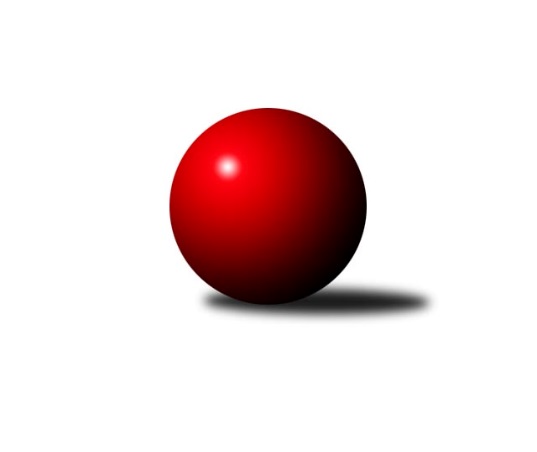 Č.22Ročník 2019/2020	12.6.2024 Krajský přebor Ústeckého kraje 2019/2020Statistika 22. kolaTabulka družstev:		družstvo	záp	výh	rem	proh	skore	sety	průměr	body	plné	dorážka	chyby	1.	ASK Lovosice	22	18	1	3	116.0 : 60.0 	(149.5 : 114.5)	2517	37	1737	780	33.7	2.	TJ Lokomotiva Ústí n. L. B	22	16	0	6	118.0 : 58.0 	(166.0 : 98.0)	2481	32	1725	756	36	3.	Sokol Spořice	22	15	1	6	103.5 : 72.5 	(146.0 : 118.0)	2468	31	1707	762	39.5	4.	TJ Elektrárny Kadaň B	22	13	1	8	100.5 : 75.5 	(141.5 : 122.5)	2494	27	1725	768	43.7	5.	Sokol Ústí n. L.	22	11	3	8	99.5 : 76.5 	(151.0 : 113.0)	2474	25	1724	750	47.8	6.	SKK Bílina	22	11	2	9	98.0 : 78.0 	(140.0 : 124.0)	2473	24	1736	736	45.5	7.	KO Česká Kamenice	22	10	3	9	97.5 : 78.5 	(133.5 : 130.5)	2456	23	1714	742	40.4	8.	SKK Podbořany B	22	11	1	10	85.5 : 90.5 	(117.0 : 147.0)	2410	23	1691	719	47.2	9.	TJ Lokomotiva Žatec	22	11	0	11	82.5 : 93.5 	(127.0 : 137.0)	2433	22	1704	729	44.2	10.	SK Verneřice	22	9	2	11	86.0 : 90.0 	(125.5 : 138.5)	2484	20	1725	759	43.6	11.	TJ Slovan Vejprty	22	8	0	14	70.5 : 105.5 	(124.5 : 139.5)	2453	16	1725	728	50.6	12.	TJ Teplice Letná B	22	7	1	14	82.5 : 93.5 	(130.0 : 134.0)	2463	15	1725	738	44.8	13.	TJ VTŽ Chomutov B	22	4	1	17	59.5 : 116.5 	(115.5 : 148.5)	2413	9	1692	721	47.7	14.	TJ Lokomotiva Ústí n. L. C	22	2	0	20	32.5 : 143.5 	(81.0 : 183.0)	2276	4	1638	638	64.1Tabulka doma:		družstvo	záp	výh	rem	proh	skore	sety	průměr	body	maximum	minimum	1.	TJ Lokomotiva Ústí n. L. B	11	11	0	0	74.5 : 13.5 	(97.0 : 35.0)	2696	22	2804	2613	2.	ASK Lovosice	11	11	0	0	68.0 : 20.0 	(86.5 : 45.5)	2539	22	2606	2484	3.	Sokol Ústí n. L.	11	9	1	1	64.0 : 24.0 	(91.5 : 40.5)	2427	19	2519	2324	4.	Sokol Spořice	11	9	1	1	62.0 : 26.0 	(82.0 : 50.0)	2429	19	2478	2350	5.	KO Česká Kamenice	11	9	0	2	62.0 : 26.0 	(77.0 : 55.0)	2465	18	2572	2360	6.	SKK Podbořany B	11	8	1	2	56.0 : 32.0 	(66.5 : 65.5)	2496	17	2597	2371	7.	SKK Bílina	11	7	2	2	61.0 : 27.0 	(82.5 : 49.5)	2424	16	2507	2320	8.	TJ Elektrárny Kadaň B	11	8	0	3	54.5 : 33.5 	(72.5 : 59.5)	2567	16	2623	2454	9.	SK Verneřice	11	7	1	3	55.5 : 32.5 	(72.0 : 60.0)	2442	15	2530	2355	10.	TJ Lokomotiva Žatec	11	7	0	4	50.5 : 37.5 	(71.0 : 61.0)	2487	14	2583	2433	11.	TJ Slovan Vejprty	11	5	0	6	39.5 : 48.5 	(69.5 : 62.5)	2447	10	2570	2323	12.	TJ Teplice Letná B	11	4	1	6	43.5 : 44.5 	(68.5 : 63.5)	2562	9	2621	2478	13.	TJ VTŽ Chomutov B	11	3	1	7	37.0 : 51.0 	(65.0 : 67.0)	2525	7	2611	2407	14.	TJ Lokomotiva Ústí n. L. C	11	2	0	9	27.5 : 60.5 	(56.0 : 76.0)	2476	4	2526	2352Tabulka venku:		družstvo	záp	výh	rem	proh	skore	sety	průměr	body	maximum	minimum	1.	ASK Lovosice	11	7	1	3	48.0 : 40.0 	(63.0 : 69.0)	2515	15	2653	2384	2.	Sokol Spořice	11	6	0	5	41.5 : 46.5 	(64.0 : 68.0)	2472	12	2635	2280	3.	TJ Elektrárny Kadaň B	11	5	1	5	46.0 : 42.0 	(69.0 : 63.0)	2487	11	2656	2348	4.	TJ Lokomotiva Ústí n. L. B	11	5	0	6	43.5 : 44.5 	(69.0 : 63.0)	2478	10	2665	2325	5.	SKK Bílina	11	4	0	7	37.0 : 51.0 	(57.5 : 74.5)	2477	8	2625	2309	6.	TJ Lokomotiva Žatec	11	4	0	7	32.0 : 56.0 	(56.0 : 76.0)	2427	8	2523	2340	7.	TJ Teplice Letná B	11	3	0	8	39.0 : 49.0 	(61.5 : 70.5)	2453	6	2576	2361	8.	Sokol Ústí n. L.	11	2	2	7	35.5 : 52.5 	(59.5 : 72.5)	2479	6	2596	2370	9.	TJ Slovan Vejprty	11	3	0	8	31.0 : 57.0 	(55.0 : 77.0)	2454	6	2566	2300	10.	SKK Podbořany B	11	3	0	8	29.5 : 58.5 	(50.5 : 81.5)	2401	6	2538	2202	11.	KO Česká Kamenice	11	1	3	7	35.5 : 52.5 	(56.5 : 75.5)	2455	5	2611	2243	12.	SK Verneřice	11	2	1	8	30.5 : 57.5 	(53.5 : 78.5)	2488	5	2643	2247	13.	TJ VTŽ Chomutov B	11	1	0	10	22.5 : 65.5 	(50.5 : 81.5)	2402	2	2470	2284	14.	TJ Lokomotiva Ústí n. L. C	11	0	0	11	5.0 : 83.0 	(25.0 : 107.0)	2277	0	2491	2074Tabulka podzimní části:		družstvo	záp	výh	rem	proh	skore	sety	průměr	body	doma	venku	1.	ASK Lovosice	14	12	1	1	78.5 : 33.5 	(97.5 : 70.5)	2542	25 	8 	0 	0 	4 	1 	1	2.	Sokol Spořice	14	9	1	4	62.5 : 49.5 	(92.0 : 76.0)	2446	19 	6 	1 	0 	3 	0 	4	3.	TJ Lokomotiva Ústí n. L. B	14	9	0	5	67.0 : 45.0 	(97.5 : 70.5)	2473	18 	6 	0 	0 	3 	0 	5	4.	TJ Elektrárny Kadaň B	14	9	0	5	67.0 : 45.0 	(91.5 : 76.5)	2541	18 	5 	0 	2 	4 	0 	3	5.	Sokol Ústí n. L.	14	8	0	6	64.5 : 47.5 	(96.5 : 71.5)	2501	16 	6 	0 	1 	2 	0 	5	6.	SKK Podbořany B	14	8	0	6	57.0 : 55.0 	(75.0 : 93.0)	2413	16 	6 	0 	1 	2 	0 	5	7.	SKK Bílina	14	7	1	6	63.0 : 49.0 	(91.5 : 76.5)	2472	15 	4 	1 	2 	3 	0 	4	8.	SK Verneřice	14	7	1	6	60.5 : 51.5 	(84.5 : 83.5)	2502	15 	5 	0 	2 	2 	1 	4	9.	TJ Lokomotiva Žatec	14	7	0	7	50.5 : 61.5 	(82.0 : 86.0)	2446	14 	5 	0 	2 	2 	0 	5	10.	KO Česká Kamenice	14	6	1	7	60.5 : 51.5 	(84.0 : 84.0)	2412	13 	5 	0 	2 	1 	1 	5	11.	TJ Slovan Vejprty	14	5	0	9	46.5 : 65.5 	(82.0 : 86.0)	2447	10 	3 	0 	4 	2 	0 	5	12.	TJ Teplice Letná B	14	3	1	10	46.0 : 66.0 	(80.0 : 88.0)	2480	7 	1 	1 	5 	2 	0 	5	13.	TJ VTŽ Chomutov B	14	3	0	11	36.5 : 75.5 	(71.5 : 96.5)	2431	6 	2 	0 	5 	1 	0 	6	14.	TJ Lokomotiva Ústí n. L. C	14	2	0	12	24.0 : 88.0 	(50.5 : 117.5)	2230	4 	2 	0 	5 	0 	0 	7Tabulka jarní části:		družstvo	záp	výh	rem	proh	skore	sety	průměr	body	doma	venku	1.	TJ Lokomotiva Ústí n. L. B	8	7	0	1	51.0 : 13.0 	(68.5 : 27.5)	2577	14 	5 	0 	0 	2 	0 	1 	2.	Sokol Spořice	8	6	0	2	41.0 : 23.0 	(54.0 : 42.0)	2503	12 	3 	0 	1 	3 	0 	1 	3.	ASK Lovosice	8	6	0	2	37.5 : 26.5 	(52.0 : 44.0)	2488	12 	3 	0 	0 	3 	0 	2 	4.	KO Česká Kamenice	8	4	2	2	37.0 : 27.0 	(49.5 : 46.5)	2528	10 	4 	0 	0 	0 	2 	2 	5.	Sokol Ústí n. L.	8	3	3	2	35.0 : 29.0 	(54.5 : 41.5)	2425	9 	3 	1 	0 	0 	2 	2 	6.	SKK Bílina	8	4	1	3	35.0 : 29.0 	(48.5 : 47.5)	2464	9 	3 	1 	0 	1 	0 	3 	7.	TJ Elektrárny Kadaň B	8	4	1	3	33.5 : 30.5 	(50.0 : 46.0)	2445	9 	3 	0 	1 	1 	1 	2 	8.	TJ Teplice Letná B	8	4	0	4	36.5 : 27.5 	(50.0 : 46.0)	2457	8 	3 	0 	1 	1 	0 	3 	9.	TJ Lokomotiva Žatec	8	4	0	4	32.0 : 32.0 	(45.0 : 51.0)	2435	8 	2 	0 	2 	2 	0 	2 	10.	SKK Podbořany B	8	3	1	4	28.5 : 35.5 	(42.0 : 54.0)	2437	7 	2 	1 	1 	1 	0 	3 	11.	TJ Slovan Vejprty	8	3	0	5	24.0 : 40.0 	(42.5 : 53.5)	2476	6 	2 	0 	2 	1 	0 	3 	12.	SK Verneřice	8	2	1	5	25.5 : 38.5 	(41.0 : 55.0)	2450	5 	2 	1 	1 	0 	0 	4 	13.	TJ VTŽ Chomutov B	8	1	1	6	23.0 : 41.0 	(44.0 : 52.0)	2413	3 	1 	1 	2 	0 	0 	4 	14.	TJ Lokomotiva Ústí n. L. C	8	0	0	8	8.5 : 55.5 	(30.5 : 65.5)	2380	0 	0 	0 	4 	0 	0 	4 Zisk bodů pro družstvo:		jméno hráče	družstvo	body	zápasy	v %	dílčí body	sety	v %	1.	Jakub Hudec 	ASK Lovosice 	19.5	/	22	(89%)	34	/	44	(77%)	2.	Karel Kühnel 	KO Česká Kamenice 	19	/	20	(95%)	29	/	40	(73%)	3.	Štefan Kutěra 	Sokol Spořice 	18	/	22	(82%)	33.5	/	44	(76%)	4.	Tomáš Malec 	KO Česká Kamenice 	18	/	22	(82%)	29.5	/	44	(67%)	5.	Petr Staněk 	Sokol Ústí n. L. 	17.5	/	22	(80%)	34.5	/	44	(78%)	6.	Patrik Kukeně 	SK Verneřice 	17	/	20	(85%)	28.5	/	40	(71%)	7.	Jiří Šípek 	TJ Lokomotiva Ústí n. L. B 	17	/	21	(81%)	25.5	/	42	(61%)	8.	Oldřich Lukšík st.	Sokol Spořice 	16.5	/	22	(75%)	31.5	/	44	(72%)	9.	Josef Hudec 	TJ Slovan Vejprty 	15.5	/	22	(70%)	32.5	/	44	(74%)	10.	Zdeněk Hošek 	TJ Elektrárny Kadaň B 	15.5	/	22	(70%)	28	/	44	(64%)	11.	Petr Bílek 	Sokol Ústí n. L. 	15	/	19	(79%)	27	/	38	(71%)	12.	Václav Tajbl st.	TJ Lokomotiva Žatec 	15	/	21	(71%)	26	/	42	(62%)	13.	Jindřich Wolf 	Sokol Ústí n. L. 	15	/	22	(68%)	30	/	44	(68%)	14.	Eugen Škurla 	TJ Lokomotiva Ústí n. L. B 	14.5	/	22	(66%)	28.5	/	44	(65%)	15.	Václav Ajm 	TJ Lokomotiva Ústí n. L. B 	14	/	16	(88%)	26.5	/	32	(83%)	16.	Tomáš Čecháček 	TJ Teplice Letná B 	14	/	19	(74%)	24.5	/	38	(64%)	17.	Josef Málek 	TJ Lokomotiva Ústí n. L. B 	14	/	21	(67%)	31.5	/	42	(75%)	18.	Michal Bruthans 	ASK Lovosice 	14	/	22	(64%)	27	/	44	(61%)	19.	Daniel Sekyra 	SK Verneřice 	14	/	22	(64%)	25	/	44	(57%)	20.	Lukáš Uhlíř 	SKK Bílina 	13.5	/	17	(79%)	25.5	/	34	(75%)	21.	Jaroslav Ondráček 	ASK Lovosice 	12	/	19	(63%)	20.5	/	38	(54%)	22.	Viktor Žďárský 	TJ VTŽ Chomutov B 	12	/	22	(55%)	25	/	44	(57%)	23.	Zdeněk Ptáček st.	TJ Lokomotiva Žatec 	12	/	22	(55%)	23.5	/	44	(53%)	24.	David Bouša 	TJ Teplice Letná B 	11.5	/	18	(64%)	22.5	/	36	(63%)	25.	Miloš Martínek 	KO Česká Kamenice 	11.5	/	20	(58%)	23.5	/	40	(59%)	26.	Karel Beran 	KO Česká Kamenice 	11.5	/	21	(55%)	23	/	42	(55%)	27.	Antonín Onderka 	TJ Elektrárny Kadaň B 	11.5	/	22	(52%)	27	/	44	(61%)	28.	Lukáš Zítka 	SK Verneřice 	11	/	19	(58%)	20.5	/	38	(54%)	29.	Kamil Ausbuher 	SKK Podbořany B 	10.5	/	18	(58%)	20	/	36	(56%)	30.	Zbyněk Vytiska 	TJ VTŽ Chomutov B 	10	/	16	(63%)	16	/	32	(50%)	31.	Michal Dvořák 	TJ Elektrárny Kadaň B 	10	/	17	(59%)	21	/	34	(62%)	32.	Martin Čecho 	SKK Bílina 	10	/	17	(59%)	17	/	34	(50%)	33.	Horst Schmiedl 	Sokol Spořice 	10	/	17	(59%)	14.5	/	34	(43%)	34.	Ladislav Čecháček 	TJ Teplice Letná B 	10	/	18	(56%)	16	/	36	(44%)	35.	Miloš Maňour 	ASK Lovosice 	10	/	19	(53%)	18.5	/	38	(49%)	36.	Iveta Ptáčková 	TJ Lokomotiva Žatec 	10	/	22	(45%)	21.5	/	44	(49%)	37.	Michaela Šuterová 	TJ Slovan Vejprty 	9	/	13	(69%)	17.5	/	26	(67%)	38.	Nataša Feketi 	TJ Elektrárny Kadaň B 	9	/	14	(64%)	15.5	/	28	(55%)	39.	Kamil Srkal 	SKK Podbořany B 	9	/	16	(56%)	20	/	32	(63%)	40.	Miroslav Zítka 	SK Verneřice 	9	/	16	(56%)	18	/	32	(56%)	41.	Arnošt Werschall 	TJ Slovan Vejprty 	9	/	18	(50%)	20.5	/	36	(57%)	42.	Milan Polcar 	Sokol Spořice 	9	/	19	(47%)	19	/	38	(50%)	43.	Karel Bouša 	TJ Teplice Letná B 	9	/	19	(47%)	17.5	/	38	(46%)	44.	Kateřina Ambrová 	TJ Elektrárny Kadaň B 	9	/	20	(45%)	16	/	40	(40%)	45.	Martin Budský 	TJ Slovan Vejprty 	8.5	/	15	(57%)	15.5	/	30	(52%)	46.	Anna Houdková 	ASK Lovosice 	8.5	/	17	(50%)	14	/	34	(41%)	47.	Rudolf Březina 	TJ Teplice Letná B 	8.5	/	20	(43%)	17	/	40	(43%)	48.	Miroslav Vondra 	SKK Bílina 	8	/	10	(80%)	15	/	20	(75%)	49.	Petr Kunt ml.	Sokol Ústí n. L. 	8	/	10	(80%)	14.5	/	20	(73%)	50.	Ondřej Šmíd 	TJ VTŽ Chomutov B 	8	/	12	(67%)	14	/	24	(58%)	51.	Ladislav Zalabák 	ASK Lovosice 	8	/	14	(57%)	18	/	28	(64%)	52.	Ladislav Elis st.	SK Verneřice 	8	/	17	(47%)	14.5	/	34	(43%)	53.	Zdeněk Verner 	TJ Slovan Vejprty 	8	/	18	(44%)	16.5	/	36	(46%)	54.	Šárka Uhlíková 	TJ Lokomotiva Žatec 	8	/	19	(42%)	18.5	/	38	(49%)	55.	Zdeněk Rauner 	TJ Lokomotiva Ústí n. L. C 	8	/	21	(38%)	20.5	/	42	(49%)	56.	Petr Fabian 	TJ Lokomotiva Ústí n. L. B 	7	/	9	(78%)	14	/	18	(78%)	57.	Lubomír Ptáček 	TJ Lokomotiva Žatec 	7	/	12	(58%)	13.5	/	24	(56%)	58.	Gerhard Schlögl 	SKK Bílina 	7	/	16	(44%)	18.5	/	32	(58%)	59.	Vladislav Janda 	KO Česká Kamenice 	7	/	16	(44%)	10.5	/	32	(33%)	60.	Pavel Bidmon 	TJ Elektrárny Kadaň B 	7	/	17	(41%)	15	/	34	(44%)	61.	Petr Kunt st.	Sokol Ústí n. L. 	7	/	19	(37%)	18	/	38	(47%)	62.	Radek Goldšmíd 	SKK Podbořany B 	7	/	19	(37%)	14.5	/	38	(38%)	63.	Zdeněk Vítr 	SKK Bílina 	6.5	/	11	(59%)	13	/	22	(59%)	64.	Josef Jiřinský 	TJ Teplice Letná B 	6.5	/	16	(41%)	15	/	32	(47%)	65.	Bára Zemanová 	SKK Podbořany B 	6	/	9	(67%)	10	/	18	(56%)	66.	Marek Půta 	SKK Podbořany B 	6	/	9	(67%)	9	/	18	(50%)	67.	Lenka Chalupová 	TJ Lokomotiva Ústí n. L. B 	6	/	10	(60%)	13	/	20	(65%)	68.	Jiří Pavelka 	SKK Bílina 	6	/	11	(55%)	10.5	/	22	(48%)	69.	Václav Šváb 	SKK Podbořany B 	6	/	12	(50%)	9.5	/	24	(40%)	70.	Martin Vích 	SKK Bílina 	6	/	13	(46%)	11	/	26	(42%)	71.	Dalibor Dařílek 	TJ Lokomotiva Ústí n. L. B 	6	/	13	(46%)	11	/	26	(42%)	72.	Milan Schoř 	Sokol Ústí n. L. 	6	/	14	(43%)	11	/	28	(39%)	73.	Milan Hnilica 	TJ Teplice Letná B 	6	/	16	(38%)	12.5	/	32	(39%)	74.	Jaroslav Chot 	ASK Lovosice 	6	/	18	(33%)	17.5	/	36	(49%)	75.	Václav Kordulík 	Sokol Spořice 	6	/	19	(32%)	15	/	38	(39%)	76.	Filip Turtenwald 	TJ Lokomotiva Ústí n. L. B 	5.5	/	8	(69%)	9	/	16	(56%)	77.	Pavlína Černíková 	SKK Bílina 	5	/	9	(56%)	9.5	/	18	(53%)	78.	Johan Hablawetz 	TJ Slovan Vejprty 	5	/	10	(50%)	8	/	20	(40%)	79.	Alexandr Moróc 	TJ Lokomotiva Ústí n. L. C 	5	/	14	(36%)	10	/	28	(36%)	80.	Jiří Wetzler 	Sokol Spořice 	5	/	16	(31%)	15	/	32	(47%)	81.	Ladislav Elis ml.	SK Verneřice 	5	/	19	(26%)	12	/	38	(32%)	82.	Jiří Jarolím 	TJ Lokomotiva Žatec 	4.5	/	18	(25%)	13.5	/	36	(38%)	83.	Jiří Kartus 	SKK Podbořany B 	4	/	7	(57%)	8.5	/	14	(61%)	84.	Robert Ambra 	TJ Elektrárny Kadaň B 	4	/	7	(57%)	7	/	14	(50%)	85.	Zdeněk Novák 	TJ VTŽ Chomutov B 	4	/	8	(50%)	8	/	16	(50%)	86.	Lenka Nováková 	TJ VTŽ Chomutov B 	4	/	9	(44%)	10	/	18	(56%)	87.	Jitka Šálková 	SKK Bílina 	4	/	9	(44%)	8	/	18	(44%)	88.	Vlastimil Heryšer 	SKK Podbořany B 	4	/	11	(36%)	9	/	22	(41%)	89.	Josef Šíma 	SKK Bílina 	4	/	11	(36%)	7	/	22	(32%)	90.	Jaroslav Vorlický 	TJ Lokomotiva Ústí n. L. C 	4	/	15	(27%)	7.5	/	30	(25%)	91.	Petr Kuneš 	Sokol Ústí n. L. 	4	/	20	(20%)	12	/	40	(30%)	92.	Jiří Malec 	KO Česká Kamenice 	3.5	/	18	(19%)	9	/	36	(25%)	93.	Miriam Nocarová 	TJ Elektrárny Kadaň B 	3	/	3	(100%)	4	/	6	(67%)	94.	Jaroslav Seifert 	TJ Elektrárny Kadaň B 	3	/	4	(75%)	4	/	8	(50%)	95.	Tadeáš Zeman 	SKK Podbořany B 	3	/	5	(60%)	4.5	/	10	(45%)	96.	Jan Chvátal 	KO Česká Kamenice 	3	/	7	(43%)	4	/	14	(29%)	97.	Vladislav Krusman 	SKK Podbořany B 	3	/	8	(38%)	6.5	/	16	(41%)	98.	Rudolf Tesařík 	TJ VTŽ Chomutov B 	3	/	9	(33%)	9	/	18	(50%)	99.	Stanislav Novák 	TJ VTŽ Chomutov B 	3	/	9	(33%)	8	/	18	(44%)	100.	Květuše Strachoňová 	TJ Lokomotiva Ústí n. L. C 	3	/	11	(27%)	8	/	22	(36%)	101.	Dančo Bosilkov 	TJ VTŽ Chomutov B 	3	/	13	(23%)	10.5	/	26	(40%)	102.	Marcela Bořutová 	TJ Lokomotiva Ústí n. L. C 	3	/	14	(21%)	9.5	/	28	(34%)	103.	Rudolf Podhola 	SKK Bílina 	2	/	2	(100%)	3	/	4	(75%)	104.	Petr Šmelhaus 	KO Česká Kamenice 	2	/	4	(50%)	3	/	8	(38%)	105.	Jan Čermák 	TJ Lokomotiva Žatec 	2	/	4	(50%)	2	/	8	(25%)	106.	Petr Andres 	Sokol Spořice 	2	/	5	(40%)	6	/	10	(60%)	107.	Jaroslav Filip 	TJ Teplice Letná B 	2	/	5	(40%)	4	/	10	(40%)	108.	Ladislav Mandinec 	SKK Podbořany B 	2	/	5	(40%)	4	/	10	(40%)	109.	Zdeněk Ptáček ml.	TJ Lokomotiva Žatec 	2	/	10	(20%)	8	/	20	(40%)	110.	Slavomír Suchý 	TJ Lokomotiva Ústí n. L. C 	2	/	11	(18%)	7	/	22	(32%)	111.	Milan Šmejkal 	TJ VTŽ Chomutov B 	2	/	14	(14%)	7	/	28	(25%)	112.	Zdenek Ramajzl 	TJ Lokomotiva Ústí n. L. C 	2	/	21	(10%)	12.5	/	42	(30%)	113.	Bohuslav Hoffman 	TJ Slovan Vejprty 	1.5	/	18	(8%)	7	/	36	(19%)	114.	Lada Strnadová 	TJ Elektrárny Kadaň B 	1	/	1	(100%)	2	/	2	(100%)	115.	Martin Soukup 	TJ Teplice Letná B 	1	/	1	(100%)	1	/	2	(50%)	116.	Milan Lanzendörfer 	TJ Slovan Vejprty 	1	/	2	(50%)	1	/	4	(25%)	117.	Milan Jaworek 	TJ Lokomotiva Ústí n. L. B 	1	/	3	(33%)	3	/	6	(50%)	118.	Miroslav Lazarčik 	Sokol Spořice 	1	/	3	(33%)	3	/	6	(50%)	119.	Věra Šimečková 	KO Česká Kamenice 	1	/	3	(33%)	2	/	6	(33%)	120.	Pavel Nocar ml.	TJ Elektrárny Kadaň B 	1	/	4	(25%)	1	/	8	(13%)	121.	Zdeněk Ausbuher 	SKK Podbořany B 	1	/	4	(25%)	1	/	8	(13%)	122.	Miroslav Farkaš 	TJ Slovan Vejprty 	1	/	5	(20%)	4.5	/	10	(45%)	123.	Pavel Vaníček 	TJ VTŽ Chomutov B 	1	/	6	(17%)	3	/	12	(25%)	124.	Pavlína Sekyrová 	SK Verneřice 	1	/	8	(13%)	2	/	16	(13%)	125.	Tomáš Kocman 	TJ Lokomotiva Ústí n. L. C 	1	/	11	(9%)	3	/	22	(14%)	126.	Jan Zach 	TJ Elektrárny Kadaň B 	0.5	/	1	(50%)	1	/	2	(50%)	127.	Jitka Sottnerová 	TJ Lokomotiva Ústí n. L. C 	0.5	/	11	(5%)	2	/	22	(9%)	128.	Barbora Jarkovská 	TJ Lokomotiva Ústí n. L. C 	0	/	1	(0%)	1	/	2	(50%)	129.	Pavel Mihalík 	Sokol Ústí n. L. 	0	/	1	(0%)	1	/	2	(50%)	130.	Jitka Jindrová 	Sokol Spořice 	0	/	1	(0%)	1	/	2	(50%)	131.	Milan Černý 	Sokol Spořice 	0	/	1	(0%)	1	/	2	(50%)	132.	Rudolf Hofmann 	TJ Lokomotiva Žatec 	0	/	1	(0%)	0.5	/	2	(25%)	133.	Veronika Rajtmajerová 	TJ Lokomotiva Žatec 	0	/	1	(0%)	0	/	2	(0%)	134.	Vlastimil Procházka 	SKK Podbořany B 	0	/	1	(0%)	0	/	2	(0%)	135.	Jiří Kyral 	Sokol Ústí n. L. 	0	/	1	(0%)	0	/	2	(0%)	136.	Jitka Váňová 	TJ VTŽ Chomutov B 	0	/	1	(0%)	0	/	2	(0%)	137.	Michal Baša 	SKK Podbořany B 	0	/	1	(0%)	0	/	2	(0%)	138.	Arnošt Filo 	TJ VTŽ Chomutov B 	0	/	1	(0%)	0	/	2	(0%)	139.	Pavel Vacinek 	TJ Lokomotiva Žatec 	0	/	2	(0%)	0	/	4	(0%)	140.	Eliška Holakovská 	TJ Lokomotiva Ústí n. L. C 	0	/	2	(0%)	0	/	4	(0%)	141.	Josef Matoušek 	TJ Lokomotiva Ústí n. L. B 	0	/	3	(0%)	2	/	6	(33%)	142.	Michal Werschall 	TJ Slovan Vejprty 	0	/	3	(0%)	2	/	6	(33%)	143.	František Ajm 	TJ Lokomotiva Ústí n. L. B 	0	/	3	(0%)	0	/	6	(0%)	144.	Daniel Žemlička 	SK Verneřice 	0	/	4	(0%)	2	/	8	(25%)	145.	Jiří Štěpánek 	SKK Podbořany B 	0	/	5	(0%)	0.5	/	10	(5%)	146.	Filip Prokeš 	TJ VTŽ Chomutov B 	0	/	6	(0%)	3	/	12	(25%)	147.	Josef Malár 	TJ Slovan Vejprty 	0	/	12	(0%)	4	/	24	(17%)Průměry na kuželnách:		kuželna	průměr	plné	dorážka	chyby	výkon na hráče	1.	TJ Teplice Letná, 1-4	2561	1782	778	46.3	(426.9)	2.	TJ Lokomotiva Ústí nad Labem, 1-4	2561	1777	783	42.9	(426.9)	3.	Kadaň, 1-2	2540	1769	771	44.7	(423.4)	4.	TJ VTŽ Chomutov, 1-2	2540	1751	788	42.5	(423.4)	5.	Podbořany, 1-4	2489	1728	760	44.9	(414.9)	6.	Bohušovice, 1-4	2477	1715	762	37.1	(412.9)	7.	Žatec, 1-2	2475	1729	745	43.5	(412.5)	8.	Vejprty, 1-2	2450	1720	729	48.6	(408.5)	9.	Česká Kamenice, 1-2	2431	1699	731	42.7	(405.2)	10.	Verneřice, 1-2	2418	1694	724	45.0	(403.2)	11.	Bílina, 1-2	2385	1673	712	48.6	(397.6)	12.	Sokol Spořice, 1-2	2378	1664	714	46.6	(396.4)	13.	Sokol Ústí, 1-2	2376	1666	710	52.6	(396.0)Nejlepší výkony na kuželnách:TJ Teplice Letná, 1-4TJ Elektrárny Kadaň B	2656	8. kolo	Petr Bílek 	Sokol Ústí n. L.	486	2. koloSK Verneřice	2643	6. kolo	Petr Kunt ml.	Sokol Ústí n. L.	474	2. koloTJ Lokomotiva Ústí n. L. B	2630	14. kolo	Rudolf Březina 	TJ Teplice Letná B	470	14. koloSKK Bílina	2625	13. kolo	David Bouša 	TJ Teplice Letná B	467	18. koloTJ Teplice Letná B	2621	20. kolo	Karel Bouša 	TJ Teplice Letná B	465	20. koloTJ Teplice Letná B	2611	14. kolo	Kamil Srkal 	SKK Podbořany B	464	16. koloKO Česká Kamenice	2610	20. kolo	David Bouša 	TJ Teplice Letná B	462	6. koloTJ Teplice Letná B	2596	13. kolo	Antonín Onderka 	TJ Elektrárny Kadaň B	462	8. koloSokol Ústí n. L.	2596	2. kolo	Josef Málek 	TJ Lokomotiva Ústí n. L. B	462	14. koloTJ Teplice Letná B	2591	6. kolo	David Bouša 	TJ Teplice Letná B	461	2. koloTJ Lokomotiva Ústí nad Labem, 1-4TJ Lokomotiva Ústí n. L. B	2804	10. kolo	Josef Málek 	TJ Lokomotiva Ústí n. L. B	530	10. koloTJ Lokomotiva Ústí n. L. B	2773	22. kolo	Jakub Hudec 	ASK Lovosice	517	15. koloTJ Lokomotiva Ústí n. L. B	2771	16. kolo	Václav Ajm 	TJ Lokomotiva Ústí n. L. B	508	10. koloTJ Lokomotiva Ústí n. L. B	2738	15. kolo	Petr Fabian 	TJ Lokomotiva Ústí n. L. B	507	16. koloTJ Lokomotiva Ústí n. L. B	2708	12. kolo	Václav Ajm 	TJ Lokomotiva Ústí n. L. B	490	6. koloTJ Lokomotiva Ústí n. L. B	2688	2. kolo	Václav Ajm 	TJ Lokomotiva Ústí n. L. B	489	16. koloTJ Lokomotiva Ústí n. L. B	2658	18. kolo	Josef Málek 	TJ Lokomotiva Ústí n. L. B	488	8. koloTJ Lokomotiva Ústí n. L. B	2653	17. kolo	Petr Fabian 	TJ Lokomotiva Ústí n. L. B	488	22. koloASK Lovosice	2653	15. kolo	Josef Hudec 	TJ Slovan Vejprty	484	22. koloTJ Lokomotiva Ústí n. L. B	2642	8. kolo	Petr Fabian 	TJ Lokomotiva Ústí n. L. B	482	15. koloKadaň, 1-2TJ Lokomotiva Ústí n. L. B	2665	19. kolo	Antonín Onderka 	TJ Elektrárny Kadaň B	488	21. koloSokol Spořice	2635	4. kolo	Oldřich Lukšík st.	Sokol Spořice	488	4. koloTJ Elektrárny Kadaň B	2623	11. kolo	Michal Dvořák 	TJ Elektrárny Kadaň B	483	13. koloTJ Elektrárny Kadaň B	2611	18. kolo	Patrik Kukeně 	SK Verneřice	475	11. koloTJ Elektrárny Kadaň B	2609	13. kolo	Zdeněk Hošek 	TJ Elektrárny Kadaň B	473	18. koloTJ Elektrárny Kadaň B	2587	14. kolo	Štefan Kutěra 	Sokol Spořice	469	4. koloTJ Elektrárny Kadaň B	2586	21. kolo	Zdeněk Hošek 	TJ Elektrárny Kadaň B	469	6. koloASK Lovosice	2585	6. kolo	Antonín Onderka 	TJ Elektrárny Kadaň B	468	16. koloTJ Elektrárny Kadaň B	2572	16. kolo	Zdeněk Hošek 	TJ Elektrárny Kadaň B	468	13. koloTJ Slovan Vejprty	2566	14. kolo	Václav Ajm 	TJ Lokomotiva Ústí n. L. B	467	19. koloTJ VTŽ Chomutov, 1-2SKK Bílina	2621	11. kolo	Jakub Hudec 	ASK Lovosice	491	2. koloSK Verneřice	2618	13. kolo	Viktor Žďárský 	TJ VTŽ Chomutov B	480	2. koloASK Lovosice	2617	2. kolo	Patrik Kukeně 	SK Verneřice	473	13. koloTJ VTŽ Chomutov B	2611	20. kolo	Daniel Sekyra 	SK Verneřice	469	13. koloTJ VTŽ Chomutov B	2611	18. kolo	Viktor Žďárský 	TJ VTŽ Chomutov B	468	16. koloKO Česká Kamenice	2611	18. kolo	Zbyněk Vytiska 	TJ VTŽ Chomutov B	462	13. koloTJ Elektrárny Kadaň B	2570	5. kolo	Michal Dvořák 	TJ Elektrárny Kadaň B	462	5. koloSokol Spořice	2566	22. kolo	Viktor Žďárský 	TJ VTŽ Chomutov B	462	20. koloTJ VTŽ Chomutov B	2562	9. kolo	Jaroslav Chot 	ASK Lovosice	461	2. koloTJ VTŽ Chomutov B	2558	13. kolo	Martin Čecho 	SKK Bílina	460	11. koloPodbořany, 1-4SKK Podbořany B	2597	17. kolo	Michal Dvořák 	TJ Elektrárny Kadaň B	466	10. koloTJ Elektrárny Kadaň B	2564	10. kolo	Kamil Srkal 	SKK Podbořany B	465	17. koloSKK Bílina	2545	17. kolo	Zdeněk Verner 	TJ Slovan Vejprty	464	20. koloSKK Podbořany B	2538	1. kolo	Marek Půta 	SKK Podbořany B	463	17. koloSKK Podbořany B	2517	8. kolo	Vlastimil Heryšer 	SKK Podbořany B	458	1. koloSKK Podbořany B	2515	3. kolo	Bára Zemanová 	SKK Podbořany B	456	2. koloASK Lovosice	2512	8. kolo	Bára Zemanová 	SKK Podbořany B	449	3. koloSKK Podbořany B	2503	12. kolo	Josef Jiřinský 	TJ Teplice Letná B	449	3. koloTJ Teplice Letná B	2502	3. kolo	Tomáš Malec 	KO Česká Kamenice	449	22. koloSKK Podbořany B	2494	10. kolo	Radek Goldšmíd 	SKK Podbořany B	448	5. koloBohušovice, 1-4ASK Lovosice	2606	19. kolo	Ladislav Zalabák 	ASK Lovosice	475	19. koloASK Lovosice	2582	14. kolo	Jakub Hudec 	ASK Lovosice	474	19. koloASK Lovosice	2568	4. kolo	Jakub Hudec 	ASK Lovosice	472	14. koloASK Lovosice	2544	3. kolo	Jakub Hudec 	ASK Lovosice	464	9. koloASK Lovosice	2540	21. kolo	Jakub Hudec 	ASK Lovosice	461	21. koloASK Lovosice	2537	7. kolo	Jaroslav Ondráček 	ASK Lovosice	458	3. koloASK Lovosice	2533	9. kolo	Michal Bruthans 	ASK Lovosice	458	19. koloASK Lovosice	2527	13. kolo	Michal Bruthans 	ASK Lovosice	457	17. koloASK Lovosice	2508	1. kolo	Michal Bruthans 	ASK Lovosice	457	4. koloTJ Lokomotiva Žatec	2505	4. kolo	Tomáš Malec 	KO Česká Kamenice	455	14. koloŽatec, 1-2TJ Lokomotiva Žatec	2583	16. kolo	Zdeněk Ptáček st.	TJ Lokomotiva Žatec	481	2. koloTJ Lokomotiva Žatec	2557	2. kolo	Václav Tajbl st.	TJ Lokomotiva Žatec	471	16. koloKO Česká Kamenice	2548	2. kolo	Zdeněk Ptáček st.	TJ Lokomotiva Žatec	470	8. koloSKK Bílina	2523	14. kolo	Michaela Šuterová 	TJ Slovan Vejprty	464	6. koloSokol Spořice	2522	8. kolo	Jakub Hudec 	ASK Lovosice	463	20. koloTJ Lokomotiva Žatec	2520	18. kolo	Patrik Kukeně 	SK Verneřice	458	16. koloSK Verneřice	2520	16. kolo	Václav Tajbl st.	TJ Lokomotiva Žatec	457	18. koloASK Lovosice	2513	20. kolo	Václav Tajbl st.	TJ Lokomotiva Žatec	456	6. koloTJ Lokomotiva Žatec	2508	8. kolo	Štefan Kutěra 	Sokol Spořice	455	8. koloTJ Lokomotiva Žatec	2491	14. kolo	Josef Hudec 	TJ Slovan Vejprty	454	6. koloVejprty, 1-2TJ Slovan Vejprty	2570	4. kolo	Arnošt Werschall 	TJ Slovan Vejprty	470	15. koloASK Lovosice	2563	10. kolo	Arnošt Werschall 	TJ Slovan Vejprty	465	21. koloSokol Spořice	2534	15. kolo	Zbyněk Vytiska 	TJ VTŽ Chomutov B	464	3. koloTJ Teplice Letná B	2527	1. kolo	Michal Bruthans 	ASK Lovosice	460	10. koloTJ Slovan Vejprty	2495	10. kolo	Josef Hudec 	TJ Slovan Vejprty	460	12. koloTJ Slovan Vejprty	2481	17. kolo	Josef Hudec 	TJ Slovan Vejprty	456	19. koloTJ Slovan Vejprty	2476	1. kolo	Oldřich Lukšík st.	Sokol Spořice	452	15. koloTJ Slovan Vejprty	2475	12. kolo	Jakub Hudec 	ASK Lovosice	451	10. koloTJ Slovan Vejprty	2475	8. kolo	Martin Budský 	TJ Slovan Vejprty	450	1. koloTJ Slovan Vejprty	2470	21. kolo	Arnošt Werschall 	TJ Slovan Vejprty	450	17. koloČeská Kamenice, 1-2KO Česká Kamenice	2572	19. kolo	Karel Beran 	KO Česká Kamenice	460	7. koloKO Česká Kamenice	2520	4. kolo	Michal Dvořák 	TJ Elektrárny Kadaň B	459	3. koloKO Česká Kamenice	2500	3. kolo	Karel Beran 	KO Česká Kamenice	454	4. koloKO Česká Kamenice	2492	9. kolo	Miloš Martínek 	KO Česká Kamenice	452	19. koloKO Česká Kamenice	2477	7. kolo	Oldřich Lukšík st.	Sokol Spořice	449	17. koloTJ Lokomotiva Ústí n. L. B	2469	11. kolo	Karel Kühnel 	KO Česká Kamenice	445	19. koloTJ Elektrárny Kadaň B	2455	3. kolo	Karel Kühnel 	KO Česká Kamenice	442	9. koloKO Česká Kamenice	2453	21. kolo	Tomáš Malec 	KO Česká Kamenice	440	12. koloKO Česká Kamenice	2452	17. kolo	Tomáš Malec 	KO Česká Kamenice	438	19. koloSokol Spořice	2450	17. kolo	Karel Kühnel 	KO Česká Kamenice	436	4. koloVerneřice, 1-2SK Verneřice	2530	15. kolo	Oldřich Lukšík st.	Sokol Spořice	470	12. koloSK Verneřice	2505	10. kolo	Daniel Sekyra 	SK Verneřice	458	8. koloSK Verneřice	2478	19. kolo	Patrik Kukeně 	SK Verneřice	451	15. koloTJ Slovan Vejprty	2476	5. kolo	Patrik Kukeně 	SK Verneřice	446	4. koloSK Verneřice	2475	22. kolo	Petr Staněk 	Sokol Ústí n. L.	446	22. koloTJ Teplice Letná B	2468	17. kolo	Petr Bílek 	Sokol Ústí n. L.	445	22. koloSokol Ústí n. L.	2461	22. kolo	Daniel Sekyra 	SK Verneřice	444	15. koloSK Verneřice	2450	3. kolo	Michaela Šuterová 	TJ Slovan Vejprty	440	5. koloSK Verneřice	2447	4. kolo	Patrik Kukeně 	SK Verneřice	439	10. koloSK Verneřice	2446	8. kolo	Tomáš Čecháček 	TJ Teplice Letná B	438	17. koloBílina, 1-2SKK Bílina	2507	3. kolo	Miroslav Vondra 	SKK Bílina	488	15. koloSKK Bílina	2490	10. kolo	Lukáš Uhlíř 	SKK Bílina	449	5. koloSKK Bílina	2486	2. kolo	Iveta Ptáčková 	TJ Lokomotiva Žatec	446	12. koloSKK Bílina	2476	22. kolo	Gerhard Schlögl 	SKK Bílina	445	10. koloSKK Bílina	2476	15. kolo	Lukáš Uhlíř 	SKK Bílina	440	18. koloTJ Teplice Letná B	2449	15. kolo	Jakub Hudec 	ASK Lovosice	439	22. koloSokol Spořice	2421	10. kolo	Zdeněk Vítr 	SKK Bílina	437	6. koloSKK Bílina	2413	18. kolo	Tomáš Čecháček 	TJ Teplice Letná B	436	15. koloSokol Ústí n. L.	2404	20. kolo	David Bouša 	TJ Teplice Letná B	436	15. koloSKK Bílina	2402	5. kolo	Gerhard Schlögl 	SKK Bílina	435	2. koloSokol Spořice, 1-2Sokol Spořice	2478	14. kolo	Lenka Chalupová 	TJ Lokomotiva Ústí n. L. B	458	21. koloSK Verneřice	2470	14. kolo	Oldřich Lukšík st.	Sokol Spořice	454	9. koloSokol Spořice	2466	13. kolo	Oldřich Lukšík st.	Sokol Spořice	453	16. koloSokol Spořice	2458	20. kolo	Štefan Kutěra 	Sokol Spořice	451	13. koloSokol Spořice	2455	7. kolo	Oldřich Lukšík st.	Sokol Spořice	442	6. koloSokol Spořice	2454	21. kolo	Oldřich Lukšík st.	Sokol Spořice	439	7. koloSokol Spořice	2441	6. kolo	Horst Schmiedl 	Sokol Spořice	437	7. koloSokol Spořice	2426	16. kolo	Oldřich Lukšík st.	Sokol Spořice	436	20. koloTJ VTŽ Chomutov B	2425	7. kolo	Štefan Kutěra 	Sokol Spořice	435	21. koloSokol Spořice	2421	9. kolo	Patrik Kukeně 	SK Verneřice	435	14. koloSokol Ústí, 1-2Sokol Ústí n. L.	2519	12. kolo	Petr Staněk 	Sokol Ústí n. L.	462	17. koloSokol Ústí n. L.	2513	7. kolo	Petr Bílek 	Sokol Ústí n. L.	450	9. koloSokol Ústí n. L.	2499	17. kolo	Petr Bílek 	Sokol Ústí n. L.	447	10. koloSokol Ústí n. L.	2463	21. kolo	Petr Staněk 	Sokol Ústí n. L.	445	9. koloSokol Ústí n. L.	2457	15. kolo	Jiří Kartus 	SKK Podbořany B	445	21. koloSokol Ústí n. L.	2437	9. kolo	Jindřich Wolf 	Sokol Ústí n. L.	444	3. koloTJ Elektrárny Kadaň B	2436	15. kolo	Patrik Kukeně 	SK Verneřice	441	7. koloTJ Lokomotiva Ústí n. L. B	2411	9. kolo	Petr Bílek 	Sokol Ústí n. L.	438	21. koloSokol Ústí n. L.	2395	19. kolo	Jindřich Wolf 	Sokol Ústí n. L.	438	7. koloSokol Ústí n. L.	2382	3. kolo	Petr Staněk 	Sokol Ústí n. L.	436	21. koloČetnost výsledků:	8.0 : 0.0	10x	7.5 : 0.5	1x	7.0 : 1.0	27x	6.5 : 1.5	1x	6.0 : 2.0	38x	5.5 : 2.5	1x	5.0 : 3.0	20x	4.5 : 3.5	2x	4.0 : 4.0	8x	3.5 : 4.5	1x	3.0 : 5.0	16x	2.5 : 5.5	3x	2.0 : 6.0	13x	1.5 : 6.5	3x	1.0 : 7.0	8x	0.5 : 7.5	1x	0.0 : 8.0	1x